№85(972) 			 		   	               7 декабря 2020г.Официальное издание органов местного самоуправленияШапкинского сельсовета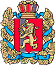 РОССИЙСКАЯ ФЕДЕРАЦИЯШАПКИНСКИЙ СЕЛЬСКИЙ СОВЕТ ДЕПУТАТОВ ЕНИСЕЙСКОГО РАЙОНА	       КРАСНОЯРСКОГО КРАЯ	РЕШЕНИЕ04.12.2020г.                                                                                                                  №13-59рО бюджете Шапкинского сельсоветана 2021 год и плановый период2022-2023 годов. Статья 1. Основные характеристики   бюджета поселения на 2021 год и плановый период 2022-2023 годов. Утвердить основные характеристики бюджета поселения на 2021 год:Прогнозируемый общий объем доходов бюджета поселения в сумме 9951,2 тыс. рублей.общий   объем расходов бюджета поселения в сумме 9951,2 тыс. рублей. дефицит бюджета поселения в сумме 0,0рублей. источники внутреннего финансирования дефицита бюджета поселения в сумме 0,0рублей согласно приложению 1к настоящему решению.2.   Утвердить основные характеристики бюджета поселения на 2022 год и на 2023 год:1) прогнозируемый общий объем доходов бюджета поселения на 2022 год в сумме 9359,4 тыс. рублей и на 2023 год в сумме 9280,2 тыс. рублей;2) общий объем расходов бюджета поселения на 2022 год в сумме 9359,4 тыс. рублей, и на 2023 год в сумме 9280,2 тыс. рублей.3) дефицит бюджета поселения на 2022 год в сумме 0,0 рублей и на 2023 год в сумме 0,0 рублей;4) источники внутреннего финансирования дефицита бюджета поселения на 2022 год в сумме 0,0 рублей и на 2023 год в сумме 0,0 рублей согласно приложению№ 1 к настоящему решению.Статья 2. Главные администраторы. 1. Утвердить перечень главных администраторов доходов бюджета поселения и закрепленные за ними доходные источники согласно приложению№ 2 к настоящему Решению.2. Утвердить главным администратором источников внутреннего финансирования дефицита бюджета поселения администрацию Шапкинского сельсовета и закрепить за ними источники внутреннего финансирования дефицита   бюджета согласно приложению№ 8 к настоящему Решению.Статья 3. Доходы   бюджета поселения на 2021 год и плановый период 2022 – 2023 годов.Утвердить доходы бюджета поселения на 2021 год и плановый период 2022 - 2023 годов согласно приложению№ 3 к настоящему Решению.Статья 4. Расходы бюджета поселения на 2021 год и плановый период 2022 – 2023 годов.Утвердить в пределах общего объема расходов бюджета поселения, установленного статьей 1 настоящего Решения:1) распределение бюджетных ассигнований по разделам и подразделам бюджетной классификации расходов бюджетов Российской Федерации на 2021 год и плановый период 2022-2023 годов согласно приложению № 4 к настоящему Решению;2) ведомственную структуру расходов   бюджета поселения на 2021 год и плановый период 2022-2023 годов согласно приложению № 5 к настоящему Решению;3) распределение бюджетных ассигнований по целевым статьям, видам расходов (группам, подгруппам, элементам видов расходов), разделам, подразделам бюджетной классификации расходов бюджетов Российской Федерации на 2021 год и плановый период 2022-2023 годов согласно приложению№ 6 к настоящему Решению.Статья 5. Публичные нормативные обязательства Шапкинского сельсовета. Утвердить общий объем средств бюджета поселения на исполнение публичных нормативных обязательств Шапкинского сельсовета на 2021 год в сумме 67,9 тыс. рублей, на 2022 год в сумме 67,9 тыс. рублей и на 2023 год в сумме 67,9 тыс. рублей.Статья 6.   Изменение показателей сводной бюджетной росписи бюджета Шапкинского сельсовета в 2021 годуУстановить, что Глава администрации Шапкинского сельсовета вправе в ходе исполнения настоящего решения   вносить   изменения   в сводную бюджетную роспись     бюджета поселения Шапкинского сельсовета на 2021 год и плановый период 2022-2023 годов без внесения изменений в настоящее решение:	1) на  сумму  доходов,  дополнительно  полученных  от платных услуг, оказываемых  муниципальными казенными учреждениями,  безвозмездных  поступлений  от  физических  и юридических  лиц,  международных  организаций  и   правительств   иностранных  государств,  в  том  числе  добровольных  пожертвований, и от иной  приносящей доход деятельности, осуществляемой муниципальными казенными учреждениями,  сверх  утвержденных   настоящим  решением   и (или)  бюджетной  сметой бюджетных ассигнований на обеспечение деятельности муниципальных казенных учреждений,  и  направленных  на  финансирование   расходов  данных    учреждений   в соответствии с бюджетной сметой;      2)  в случаях   образования, переименования, реорганизации, ликвидации органов местного самоуправления, перераспределения их полномочий и численности в пределах общего объема средств, предусмотренным настоящим решением на обеспечение их деятельности;     3) в случаях переименования, реорганизации, ликвидации, создания районных муниципальных учреждений, перераспределения объема оказываемых муниципальных услуг, выполняемых работ и (или) исполняемых муниципальных функций и численности в пределах общего объема средств, предусмотренных настоящим решением на обеспечение их деятельности;    4) в случае перераспределения бюджетных ассигнований в пределах общего объема расходов, предусмотренного муниципальному бюджетному или автономному учреждению в виде субсидий на возмещение нормативных затрат, связанных с оказанием ими в соответствии с муниципальным заданием муниципальных услуг (выполнением работ), субсидий на иные цели, не связанные с финансовым обеспечением выполнения муниципального задания на оказание муниципальных услуг (выполнение работ), бюджетных инвестиций;     5) в случаях изменения размеров субсидий, предусмотренных муниципальным бюджетным или автономным учреждениям на возмещение нормативных затрат, связанных с оказанием ими в соответствии с муниципальным заданием муниципальных услуг (выполнением работ);     6) в случае перераспределения бюджетных ассигнований в пределах общего объема средств, предусмотренных настоящим решением по главному распорядителю средств бюджета поселения муниципальным бюджетным или автономным учреждениям в виде субсидий на цели, не связанные с финансовым обеспечением выполнения муниципального задания на оказание муниципальных услуг (выполнение работ);   7) в   случае изменения    размера средств межбюджетных трансфертов, предоставленных   из районного бюджета;   8) на сумму средств, предоставляемых за счет средств резервного    фонда администрации Шапкинского сельсовета.   9) в случае заключения   администрацией Шапкинского сельсовета соглашения с администрацией Енисейского района о передаче осуществления   части полномочий   в пределах   объема средств, предусмотренных настоящим Решением   на выполнение    указанных полномочий;   10) в пределах общего объема средств, предусмотренных настоящим Решением для финансирования мероприятий в рамках одной муниципальной программы Шапкинского сельсовета, после внесения изменений в указанную программу в установленном порядке.11)  на  сумму   остатков   средств, полученных от платных услуг, оказываемых муниципальными казенными учреждениями, безвозмездных поступлений от физических  и юридических лиц, международных  организаций и правительств иностранных государств, в том числе  добровольных пожертвований, и иной приносящей доход деятельности, осуществляемой муниципальными казенными учреждениями, по состоянию на 1 января 2021 года, которые направляются    на финансирование расходов  данных учреждений в соответствии с бюджетной сметой;12) в случае перераспределения бюджетных ассигнований между видами источников финансирования дефицита бюджета Шапкинского сельсовета при образовании экономии в ходе исполнения бюджета поселения в пределах общего объема бюджетных ассигнований по источникам финансирования дефицита бюджета.«13) в случае перераспределения бюджетных ассигнований, предусмотренных главному распорядителю средств бюджета сельсовета в пределах 10 процентов объема указанных бюджетных ассигнований»; «14) в случае внесения изменений Министерством финансов Российской Федерации в структуру, порядок формирования и применения кодов бюджетной классификации Российской Федерации, а также присвоения кодов составным частям бюджетной классификации Российской Федерации;»«15) в случае исполнения исполнительных документов (за исключением судебных актов) и решений налоговых органов о взыскании налога, сбора, пеней и штрафов, предусматривающих обращение взыскания на средства местного бюджета, в пределах общего объема средств, предусмотренных главному распорядителю средств местного бюджета.»Статья 7. Муниципальные целевые программыУстановить, что в 2021 году и плановом периоде 2022 - 2023 годов осуществляется реализация муниципальных программ согласно приложению № 9 к настоящему Решению.Статья 8. Общая предельная численность органов местного самоуправленияОбщая    предельная   штатная численность выборных должностных лиц, осуществляющих свои полномочия на постоянной основе, муниципальных служащих поселения, принятая     к финансовому обеспечению в 2021 году составляет 5 штатных единиц.Статья 9. Индексациязаработной платы работников муниципальных учрежденийЗаработная плата работников муниципальных учреждений в 2021 году увеличивается (индексируется)в размерах и в сроки, предусмотренные законом Красноярского края о краевом бюджете на 2021 год и плановый период 2022-2023 годов для индексации (увеличения) заработной платы работников краевых государственных учреждений. Статья 10. Особенности использования средств, получаемых муниципальными казенными учреждениями в 2021 году. (Статья включается если в поселении есть казенные учреждения)1. Доходы от сдачи в аренду имущества, находящегося в муниципальной собственности и переданного в оперативное управление муниципальным казенным учреждениям, от платных услуг, оказываемых муниципальными казенными учреждениями, безвозмездные поступления от физических 
и юридических лиц, международных организаций и правительств иностранных государств, в том числе добровольные пожертвования, и от иной приносящей доход деятельности, осуществляемой муниципальными казенными учреждениями, (далее по тексту статьи – доходы от сдачи в аренду имущества и от приносящей доход деятельности) направляются в пределах сумм, фактически поступивших в доход  бюджета поселения и отраженных на лицевых счетах муниципальных казенных учреждений, на обеспечение их деятельности в соответствии с бюджетной сметой.   2. Доходы от сдачи в аренду имущества используются на оплату услуг связи, транспортных и коммунальных услуг, арендной платы за пользование имуществом, работ, услуг по содержанию имущества, прочих работ и услуг, прочих расходов, увеличения стоимости основных средств и увеличения стоимости материальных запасов.   3.В целях использования доходов от сдачи в аренду имущества 
и от приносящей доход деятельности муниципальные казенные учреждения ежемесячно до 20-го числа месяца, предшествующего планируемому, направляют информацию администрации сельсовета о фактическом их поступлении. Информация представляется нарастающим итогом с начала текущего финансового года с указанием поступлений в текущем месяце.  4. Администрации сельсовета на основании информации о фактическом поступлении доходов от сдачи в аренду имущества и от приносящей доход деятельности ежемесячно до 25-го числа месяца, предшествующего планируемому,  осуществляет зачисление денежных средств на лицевые счета соответствующих муниципальных  казенных учреждений, открытые в территориальном отделе  казначейства  Красноярского края  по г. Енисейску и  Енисейскому  району, в соответствии с заявками на финансирование по датам предполагаемого финансирования.Статья 11. Особенности исполнения бюджета поселения1.Установить, что неиспользованные   по состоянию на 1 января 2021 года остатки   межбюджетных трансфертов, предоставленных за счет средств федерального бюджета, бюджету поселения в форме субвенций, субсидий    и иных межбюджетных трансфертов, имеющих целевое назначение, подлежат возврату в районный бюджет в течение первых 5 рабочих дней 2021 года.    2. Установить, что неиспользованные   по состоянию на 1 января 2021 года остатки   средств бюджета поселения, за исключением неиспользованных остатков межбюджетных трансфертов, предоставленных за счет средств федерального, краевого, районного бюджета в форме субвенций, субсидий    и иных межбюджетных трансфертов, имеющих целевое назначение, могут направляться на покрытие временных кассовых разрывов, возникающих в ходе исполнения бюджета поселения.   3. Установить, что погашение кредиторской задолженности, сложившейся по состоянию на 1 января 2021 года по принятым обязательствам и фактически выполненным работам (услугам), производится за счет утвержденных бюджетных ассигнований 2021 года.Статья 12. Муниципальный дорожный фонд1.Утвердить объем бюджетных ассигнований муниципального дорожного фонда поселения на 2021 год в сумме 228,0 тыс. рублей, на 2022 год в сумме 236,6 тыс. рублей, на 2023 год в сумме 246,1 тыс. рублей.2.Установить, что порядок формирования и использования бюджетных ассигнований муниципального дорожного фонда определяется нормативным правовым актом администрации сельсовета.Статья 13. Резервный фонд Администрации Шапкинского сельсоветаУстановить, что в расходной части бюджета предусматривается резервный фонд АдминистрацииШапкинского сельсовета на 2021 год и плановый период 2022-2023 годов в сумме 10,0 тыс. рублей ежегодно.  Использование средств резервного фонда осуществляется в соответствии с Порядком использования бюджетных ассигнований резервного фонда АдминистрацииШапкинского сельсовета, утвержденным постановлением администрации Шапкинского сельсовета. Статья 14. Муниципальный внутренний долг1. Установить верхний предел муниципального внутреннего долга Шапкинского сельсовета на 1 января 2021 года, на 1 января 2022 года, на 1 января 2023 года 0,0 рублей.2. Установить верхний предел муниципального внутреннего долга по муниципальным гарантиям по состоянию на 1 января 2021 года, на 1 января 2022 года, на 1 января 2023 года 0,0 рублей.3. Установить предельный объем муниципального внутреннего долга Шапкинского сельсовета на 2021 год в размере 0,0 рублей; на 2022 год -  0,0 рублей; на 2023 год -  0,0 рублей.4. Установить, что предельный объем расходов на обслуживание муниципального внутреннего долга в 2021 году не должен превышать 0,0 рублей; в 2022 году –0,0 рублей; в 2023 году -0,0 рублей.5. Утвердить программу муниципальных внутренних заимствований Шапкинского сельсовета на 2021, 2022, 2023 годы согласно приложению № 7 к настоящему РешениюСтатья 15. Муниципальные внутренние заимствования         1. Утвердить программу муниципальных внутренних заимствований   Шапкинского сельсовета на 2021 год (на 2022-2023 годы) согласно приложению № 7 к настоящему Решению2.Администрация Шапкинского сельсовета в  целях покрытия временных кассовых  разрывов, возникающих в процессе исполнения бюджета поселения,  на покрытие дефицита    бюджета поселения, а  также на осуществление мероприятий, связанных  с предотвращением чрезвычайных ситуаций,  вправе привлекать бюджетные кредиты из бюджетов муниципальных районов Российской Федерации, с уплатой процентов за пользование бюджетными кредитами в размере не более ¼ (одной четвертой) ставки рефинансирования Банка России, действующей на дату привлечения  бюджетного кредита.Статья 16. Обслуживание счета бюджета поселения.          1.  Кассовое обслуживание исполнения бюджета в части проведения и учета операций по кассовым поступлениям в   бюджет и кассовым выплатам из бюджета осуществляется Управлением федерального казначейства по Красноярскому краю через открытие и ведение лицевого счета бюджета поселения администрации сельсовета.         2. Исполнение     бюджета в части санкционирования   оплаты денежных обязательств, открытия и ведения лицевых счетов осуществляется территориальным отделом казначейства Красноярского края по г. Енисейску и Енисейскому району.       3. Отдельные указанные выше полномочия по исполнению бюджета поселения осуществляются на основании соглашений, заключенных между администрацией сельсовета и казначейством Красноярского края.  4.  Остатки средств   бюджета на 1 января 2021 года   в полном объеме направляются на покрытие временных кассовых разрывов, возникающих в ходе исполнения     бюджета поселения в 2021 году, за исключением    остатков межбюджетных трансфертов, полученных в форме   субсидий, субвенций   и иных межбюджетных трансфертов, имеющих   целевое   назначение.Статья 17. Вступление в силу решения, заключительные и переходные положения1. Настоящее решение вступает в силу с 1 января 2021 года, но не ранее дня, следующего за днем его официального опубликования в газете «Шапкинский вестник».2. Установить, что финансирование расходов, предусмотренных настоящим решением, в отношении которых не приняты нормативные правовые акты, устанавливающие соответствующие расходные обязательства поселения, осуществляется при условии принятия указанных нормативных правовых актов сельсовета.Председатель Шапкинского                                                             Глава Шапкинского сельсоветасельского Совета депутатов                                                                                         А.В. Наконечный                                                                                      Л.И. ЗагитоваПриложение № 7к Решению сельского Совета депутатовШапкинского сельсовета от  ___________г.. №_____Программа муниципальных внутренних заимствований Шапкинского сельсовета на 2021 год и плановый период 20221-2023 годов                                                                                                                                                    (тыс.руб.)Приложение № 8к решению сельского Совета депутатовШапкинского сельсовета от ________г.. №_____ГЛАВНЫЕ АДМИНИСТРАТОРЫ ИСТОЧНИКОВ ВНУТРЕННЕГО ФИНАНСИРОВАНИЯ ДЕФИЦИТА БЮДЖЕТА ПОСЕЛЕНИЯ НА 2021-2023 ГОДАОтпечатано в администрации Шапкинского сельсовета на персональном компьютере по адресу: Россия, Красноярский край, Енисейский район, п. Шапкино, ул. Центральная, 26, тел. 70-285 Распространяется бесплатно. Тираж 10 экз.Приложение 1к решению Шапкинского Совета депутатов к решению Шапкинского Совета депутатов к решению Шапкинского Совета депутатов "О бюджете Шапкинского сельсовета на 2021 год"О бюджете Шапкинского сельсовета на 2021 год"О бюджете Шапкинского сельсовета на 2021 годи плановый период 2022-2023 годов"и плановый период 2022-2023 годов"                   г                           №                   г                           № Источники внутреннего финансирования дефицита                                                                               бюджета поселения  на 2021 год и плановый период 2022 - 2023годов Источники внутреннего финансирования дефицита                                                                               бюджета поселения  на 2021 год и плановый период 2022 - 2023годов Источники внутреннего финансирования дефицита                                                                               бюджета поселения  на 2021 год и плановый период 2022 - 2023годов Источники внутреннего финансирования дефицита                                                                               бюджета поселения  на 2021 год и плановый период 2022 - 2023годов( тыс.рублей)№ строкиКод Наименование показателяСуммаСуммаСумма2021год2022 год2023 год12341067 01 05 00 00 00 0000 000Изменение остатков средств на счетах по учету средств бюджета0,00,00,02067 01 05 00 00 00 0000 500Увеличение остатков средств бюджетов -9951,2-9359,4-9280,23067 01 05 02 00 00 0000 500Увеличение прочих остатков средств бюджетов -9951,2-9359,4-9280,24067 01 05 02 01 00 0000 510Увеличение прочих остатков денежных средств бюджетов -9951,2-9359,4-9280,25067 01 05 02 01 10 0000 510Увеличение прочих остатков денежных средств бюджетов поселений-9951,2-9359,4-9280,26067 01 05 00 00 00 0000 600Уменьшение остатков средств бюджетов 9951,29359,49280,27067 01 05 02 00 00 0000 600Уменьшение прочих остатков средств бюджетов 9951,29359,49280,28067 01 05 02 01 00 0000 610Уменьшение прочих остатков денежных средств бюджетов 9951,29359,49280,29067 01 05 02 01 10 0000 610Уменьшение прочих остатков денежных средств местных бюджетов 9951,29359,49280,2ВСЕГО:0,00,00,0Приложение 2к решению Шапкинского Совета депутатов "О  бюджете Шапкинского сельсовета на 2021 годи плановый период 2022-2023 годов"                       г.                            № Перечень главных  администраторов доходов  бюджета поселенияПеречень главных  администраторов доходов  бюджета поселенияПеречень главных  администраторов доходов  бюджета поселенияПеречень главных  администраторов доходов  бюджета поселенияПеречень главных  администраторов доходов  бюджета поселенияПеречень главных  администраторов доходов  бюджета поселенияПеречень главных  администраторов доходов  бюджета поселения№ п/пКод главного администратора доходовКод бюджетной классификацииКод бюджетной классификацииКод бюджетной классификацииКод бюджетной классификацииНаименование кода бюджетной классификации1067Администрация Шапкинского сельсовета Енисейского района Красноярского краяАдминистрация Шапкинского сельсовета Енисейского района Красноярского краяАдминистрация Шапкинского сельсовета Енисейского района Красноярского краяАдминистрация Шапкинского сельсовета Енисейского района Красноярского краяАдминистрация Шапкинского сельсовета Енисейского района Красноярского края106710804020011000110Государственная пошлина за совершение нотариальных действий должностными лицами органов местного самоуправления, уполномоченными в соответствии с законодательными актами Российской Федерации на совершение нотариальных действий206711105075100000120Доходы от сдачи в аренду имущества, составляющего казну сельских поселений (за исключением земельных участков)306711402053100000410Доходы от реализации  иного имущества,  находящегося  в собственности сельских поселений  (за исключением имущества  муниципальных бюджетных и   автономных  учреждений, а также  имущества  муниципальных  унитарных  предприятий,  в том числе  казенных), в части  реализации  основных средств по  указанному  имуществу.406720229999107509150Прочие субсидии бюджетам сельских поселений (на капитальный ремонт и ремонт автомобильных дорог общего пользования местного значения за счет средств дорожного фонда Красноярского края)506711705050100000180Прочие неналоговые доходы бюджетов сельских поселений606720215001100000150Дотации бюджетам сельских поселений на выравнивание бюджетной обеспеченности706720235118100000150Субвенции бюджетам сельских поселений на осуществление первичного воинского учета на территориях, где отсутствуют военные комиссариаты806720249999100000150Прочие межбюджетные трансферты, передаваемые бюджетам сельских поселений906720229999107741150Прочие субсидии бюджетам сельских поселений (на реализацию проектов по благоустройству территорий сельских поселений не более 10000 человек, инициированных граждан соответствующего населенного пункта, поселения)1006720230024100000150Субвенции бюджетам сельских поселений на выполнение передаваемых полномочий субъектов Российской Федерации1106710804020014000110Государственная пошлина за совершение нотариальных действий должностными лицами органов местного саоуправления, уполномоченными в соответствии с законодательными актами Российской Федерации на совершение нотариальных  действий (прочие поступления)1206711105025100000120Доходы, получаемые в виде арендной платы, а также средства от продажи права на заключение договоров аренды за земли, находящиеся в собственности сельских  поселений (за исключением земельных участков муниципальных бюджетных и автономных учреждений)1306711301995100000130Прочие доходы от оказания платных услуг (работ) получателями средств бюджетов сельских поселений1406711406025100000430Доходы от продажи земельных участков, находящихся в собственности сельских  поселений (за исключением земельных участков муниципальных бюджетных и автономных учреждений)1506720405099100000150Прочие безвозмездные поступления от негосударственных организаций в бюджет сельских поселений1606711302995100000130Прочие доходы от компенсации затрат бюджетов сельских поселений1706720229999107508150Прочие субсидии бюджетам сельских поселений (на содержание автомобильных дорог общего пользования местного значения за счет средств дорожного фонда Красноярского края)1806720229999107412150Прочие субсидии бюджетам сельских поселений (на обеспечение первичных мер пожарной безопасности)                                             801 Финансовое управление администрации Енисейского района Красноярского края                                               801 Финансовое управление администрации Енисейского района Красноярского края                                               801 Финансовое управление администрации Енисейского района Красноярского края                                               801 Финансовое управление администрации Енисейского района Красноярского края                                               801 Финансовое управление администрации Енисейского района Красноярского края                                               801 Финансовое управление администрации Енисейского района Красноярского края                                               801 Финансовое управление администрации Енисейского района Красноярского края  1980111701050100000180Невыясненные поступления, зачисляемые в бюджеты  поселений2080120805000100000150Перечисления из бюджетов  поселений (в бюджеты поселений) для осуществления возврата (зачета) излишне уплаченных или излишне взысканных сумм налогов, сборов и иных платежей, а также сумм процентов за несвоевременное осуществление такого возврата и процентов, начисленных на излишне взысканные суммы.Приложение 3к решению Шапкинского Совета депутатов "О бюджете Шапкинского сельсовета на 2021 годи плановый период 2022-2023 годов"                     г.                            №Доходы бюджета поселения на 2021 год и плановый период 2022 - 2023годовДоходы бюджета поселения на 2021 год и плановый период 2022 - 2023годовДоходы бюджета поселения на 2021 год и плановый период 2022 - 2023годовДоходы бюджета поселения на 2021 год и плановый период 2022 - 2023годовДоходы бюджета поселения на 2021 год и плановый период 2022 - 2023годовДоходы бюджета поселения на 2021 год и плановый период 2022 - 2023годовДоходы бюджета поселения на 2021 год и плановый период 2022 - 2023годовДоходы бюджета поселения на 2021 год и плановый период 2022 - 2023годовДоходы бюджета поселения на 2021 год и плановый период 2022 - 2023годовДоходы бюджета поселения на 2021 год и плановый период 2022 - 2023годовДоходы бюджета поселения на 2021 год и плановый период 2022 - 2023годовДоходы бюджета поселения на 2021 год и плановый период 2022 - 2023годовДоходы бюджета поселения на 2021 год и плановый период 2022 - 2023годовДоходы бюджета поселения на 2021 год и плановый период 2022 - 2023годовДоходы бюджета поселения на 2021 год и плановый период 2022 - 2023годовДоходы бюджета поселения на 2021 год и плановый период 2022 - 2023годовДоходы бюджета поселения на 2021 год и плановый период 2022 - 2023годовДоходы бюджета поселения на 2021 год и плановый период 2022 - 2023годовДоходы бюджета поселения на 2021 год и плановый период 2022 - 2023годовДоходы бюджета поселения на 2021 год и плановый период 2022 - 2023годовДоходы бюджета поселения на 2021 год и плановый период 2022 - 2023годовДоходы бюджета поселения на 2021 год и плановый период 2022 - 2023годов( тыс.рублей)№ строкиКод бюджетной классификацииКод бюджетной классификацииКод бюджетной классификацииКод бюджетной классификацииКод бюджетной классификацииКод бюджетной классификацииКод бюджетной классификацииКод бюджетной классификацииНаименование групп, подгрупп, статей, подстатей, элементов, подвидов доходов, кодов классификации операций сектора государственного управления, относящихся к  доходам бюджетовДоходы местного бюджета на 2021 годДоходы местного бюджета на 2022 годДоходы местного бюджета на 2023 год№ строки Главный                                                                                                                                                                                                                                                                                                                                       администратор доходов бюджетаВид доходовВид доходовВид доходовВид доходовВид доходовПодвид доходовСтатья (подстатья)                                                                                                                                                                                                                                                                                                                                           классификации операций сектора государственного управления, относящихся к доходам бюджетовНаименование групп, подгрупп, статей, подстатей, элементов, подвидов доходов, кодов классификации операций сектора государственного управления, относящихся к  доходам бюджетовДоходы местного бюджета на 2021 годДоходы местного бюджета на 2022 годДоходы местного бюджета на 2023 год№ строки Главный                                                                                                                                                                                                                                                                                                                                       администратор доходов бюджета ГруппаПодгруппаСтатьяПодстатьяЭлементПодвид доходовСтатья (подстатья)                                                                                                                                                                                                                                                                                                                                           классификации операций сектора государственного управления, относящихся к доходам бюджетовНаименование групп, подгрупп, статей, подстатей, элементов, подвидов доходов, кодов классификации операций сектора государственного управления, относящихся к  доходам бюджетовДоходы местного бюджета на 2021 годДоходы местного бюджета на 2022 годДоходы местного бюджета на 2023 год12345678910111213218210000000000000000НАЛОГОВЫЕ И НЕНАЛОГОВЫЕ ДОХОДЫ280,7300,3308,3318210100000000000000НАЛОГИ  НА  ПРИБЫЛЬ, ДОХОДЫ99,1113,8118,4418210102000010000110Налог на доходы физических лиц99,1113,8118,4518210102010010000110Налог на доходы физических лиц с доходов, источником которых является налоговый агент, за исключением доходов, в отношении которых исчисление и уплата налога осуществляются в соответствии со статьями 227, 227.1 и 228 Налогового кодекса Российской Федерации98,1112,8117,4618210102030010000110Налог на доходы физических лиц с доходов, полученных физическими лицами в соответствии со статьей 228 Налогового Кодекса Российской Федерации1,01,01,0710010300000000000110НАЛОГИ НА ТОВАРЫ (РАБОТЫ, УСЛУГИ), РЕАЛИЗУЕМЫЕ НА ТЕРРИТОРИИ РОССИЙСКОЙ ФЕДЕРАЦИИ73,876,379,3810010302000010000110Акцизы по подакцизным товарам (продукции), производимым на территории Российской Федерации73,876,379,3910010302230010000110Доходы от уплаты акцизов на дизельное топливо, подлежащие распределению между бюджетами субъектов Российской Федерации и местными бюджетами с учетом установленных дифференцированных нормативов отчислений в местные бюджеты33,935,136,71010010302231010000110Доходы от уплаты акцизов на дизельное топливо, подлежащие распределению между бюджетами субъектов Российской Федерации и местными бюджетами с учетом установленных дифференцированных нормативов отчислений в местные бюджеты (по нормативам, установленным Федеральным законом о федеральном бюджете в целях формирования дорожных фондов субъектов Российской Федерации)33,935,136,71110010302240010000110Доходы от уплаты акцизов на моторные масла для дизельных и (или) карбюраторных (инжекторных) двигателей, подлежащие распределению между бюджетами субъектов Российской Федерации и местными бюджетами с учетом установленных дифференцированных нормативов отчислений в местные бюджеты0,20,20,21210010302241010000110Доходы от уплаты акцизов на моторные масла для дизельных и (или) карбюраторных (инжекторных) двигателей, подлежащие распределению между бюджетами субъектов Российской Федерации и местными бюджетами с учетом установленных дифференцированных нормативов отчислений в местные бюджеты (по нормативам, установленным Федеральным законом о федеральном бюджете в целях формирования дорожных фондов субъектов Российской Федерации)0,20,20,21310010302250010000110Доходы от уплаты акцизов на автомобильный бензин,  подлежащие распределению между бюджетами субъектов Российской Федерации и местными бюджетами с учетом установленных дифференцированных нормативов отчислений в местные бюджеты 44,646481410010302251010000110Доходы от уплаты акцизов на автомобильный бензин,  подлежащие распределению между бюджетами субъектов Российской Федерации и местными бюджетами с учетом установленных дифференцированных нормативов отчислений в местные бюджеты  (по нормативам, установленным Федеральным законом о федеральном бюджете в целях формирования дорожных фондов субъектов Российской Федерации)44,646481510010302260010000110Доходы от уплаты акцизов на прямогонный бензин,  подлежащие распределению между бюджетами субъектов Российской Федерации и местными бюджетами с учетом установленных дифференцированных нормативов отчислений в местные бюджеты-4,9-5-5,61610010302261010000110Доходы от уплаты акцизов на прямогонный бензин,  подлежащие распределению между бюджетами субъектов Российской Федерации и местными бюджетами с учетом установленных дифференцированных нормативов отчислений в местные бюджеты (по нормативам, установленным Федеральным законом о федеральном бюджете в целях формирования дорожных фондов субъектов Российской Федерации)-4,9-5-5,617182106000000000000000НАЛОГИ НА ИМУЩЕСТВО72,474,474,41818210601000000000110Налог на имущество физических лиц66,368,368,31918210601030100000110Налог на имущество физических лиц, взимаемый по ставкам, применяемым к объектам налогообложения, расположенным в границах сельских поселений66,368,368,32018210606000000000110Земельный налог6,16,16,12118210606030000000110Земельный налог с организаций1,01,01,02218210606033100000110Земельный налог с организаций, обладающих земельным участком, расположенным в границах сельских поселений 1,01,01,02318210606040000000110Земельный налог с физических лиц5,15,15,12418210606043100000110Земельный налог с физических лиц, обладающих земельным участком, расположенным в границах сельских поселений 5,15,15,12506710800000000000000ГОСУДАРСТВЕННАЯ  ПОШЛИНА25,025,025,02606710804000010000110Государственная пошлина за совершение нотариальных действий (за исключением действий, совершаемых консульскими учреждениями Российской Федерации)25,025,025,02706710804020010000110Государственная пошлина за совершение нотариальных действий должностными лицами органов местного самоуправления, уполномоченными в соответствии с законодательными актами Российской Федерации на совершение нотариальных действий25,025,025,02806711100000000000000ДОХОДЫ ОТ ИСПОЛЬЗОВАНИЯ ИМУЩЕСТВА , НАХОДЯЩЕГОСЯ  В ГОСУДАРСТВЕННОЙ И МУНИЦИПАЛЬНОЙ СОБСТВЕННОСТИ10,410,811,22906711105070000000120Доходы от сдачи в аренду имущества, составляющего государственную (муниципальную) казну (за исключением земельных участков)10,410,811,23006711105075100000120Доходы от сдачи в аренду имущества, составляющего казну сельских поселений (за исключением земельных участков)10,410,811,23106720000000000000000БЕЗВОЗМЕЗДНЫЕ  ПОСТУПЛЕНИЯ   9 670,59 059,18 971,93206720200000000000000БЕЗВОЗМЕЗДНЫЕ  ПОСТУПЛЕНИЯ  ОТ  ДРУГИХ  БЮДЖЕТОВ  БЮДЖЕТНОЙ  СИСТЕМЫ  РОССИЙСКОЙ  ФЕДЕРАЦИИ  9 670,59 059,18 971,93306720210000000000150Дотации бюджетам бюджетной системы Российской Федерации 3 099,22479,32479,33406720215001000000150Дотации  на выравнивание бюджетной обеспеченности3 099,22479,32479,33506720240000000000150Иные межбюджетные трансферты6 261,26261,26261,23606720249999000000150Прочие межбюджетные трансферты, передавемые бюджетам6 261,26261,26261,23706720235118100000150Субвенции бюджетам на осуществление первичного воинского учета на территориях, где отсутствуют военные комиссариаты91,293,703806720230024000000150Субвенции местным бюджетам на выполнение передаваемых полномочий субъектов Российской Федерации3,43,43,43906720230024100000150Субвенции бюджетам сельских поселений на выполнение передаваемых полномочий субъектов Российской Федерации3,43,43,44006720229999000000150Прочие субсидии215,5221,52284106720229999107508150Прочие субсидии бюджетам сельских поселений (на содержание автомобильных дорог общего пользования местного значения за счет средств дорожного фонда Красноярского края152,6158,6165,14206720229999107412150Прочие субсидии бюджетам сельских поселений (на обеспечение первичных мер пожарной безопасности)62,962,962,950ВСЕГО  ДОХОДОВ9 951,29359,49280,2Приложение 4к решению Шапкинского Совета депутатов к решению Шапкинского Совета депутатов к решению Шапкинского Совета депутатов "О бюджете Шапкинского сельсовета на 2020 год"О бюджете Шапкинского сельсовета на 2020 год"О бюджете Шапкинского сельсовета на 2020 годи плановый период 2021-2022 годов"и плановый период 2021-2022 годов"от              г.                       №от              г.                       №Распределение бюджетных ассигнований по разделам, подразделам  бюджетной классификации расходов бюджетов Российской Федерации на 2021 год и плановый период 2022-2023 годов Распределение бюджетных ассигнований по разделам, подразделам  бюджетной классификации расходов бюджетов Российской Федерации на 2021 год и плановый период 2022-2023 годов Распределение бюджетных ассигнований по разделам, подразделам  бюджетной классификации расходов бюджетов Российской Федерации на 2021 год и плановый период 2022-2023 годов Распределение бюджетных ассигнований по разделам, подразделам  бюджетной классификации расходов бюджетов Российской Федерации на 2021 год и плановый период 2022-2023 годов № строкиНаименования главных распорядителей, получателей бюджетных средств и наименования показателей бюджетной классификацииРаздел, под-разделСумма              на  2021 год  (тыс.руб.)Сумма              на  2022 год  (тыс.руб.)Сумма              на  2023 год  (тыс.руб.)№ строкиНаименования главных распорядителей, получателей бюджетных средств и наименования показателей бюджетной классификацииРаздел, под-разделСумма              на  2021 год  (тыс.руб.)Сумма              на  2022 год  (тыс.руб.)Сумма              на  2023 год  (тыс.руб.)1234561ОБЩЕГОСУДАРСТВЕННЫЕ ВОПРОСЫ01006 025,05 987,05934,12Функционирование высшего должностного лица субъекта Российской Федерации и муниципального образования01021 057,71 057,71057,73Функционирование Правительства Российской Федерации, высших исполнительных органов государственной власти субъектов Российской Федерации, местных администраций01044 894,84 856,84847,24Резервные фонды011110,010,010,05Другие общегосударственные вопросы011362,562,519,26НАЦИОНАЛЬНАЯ ОБОРОНА020091,293,70,07Мобилизационная и вневойсковая подготовка020391,293,70,08НАЦИОНАЛЬНАЯ БЕЗОПАСНОСТЬ И ПРАВООХРАНИТЕЛЬНАЯ ДЕЯТЕЛЬНОСТЬ030067,167,167,19Защита населения и территории от чрезвычайных ситуаций природного и техногенного характера, гражданская оборона03091,01,01,010Обеспечение пожарной безопасности031066,166,166,111НАЦИОНАЛЬНАЯ ЭКОНОМИКА0400228,0236,6246,112Дорожное хозяйство (дорожные фонды)0409228,0236,6246,113ЖИЛИЩНО-КОММУНАЛЬНОЕ ХОЗЯЙСТВО0500170,3165,3165,314Благоустройство0503170,3165,3165,315КУЛЬТУРА, КИНЕМАТОГРАФИЯ08003 298,22 741,82799,716Культура08013 298,22 741,82799,717СОЦИАЛЬНАЯ  ПОЛИТИКА100067,967,967,918Пенсионное обеспечение100167,967,967,919ФИЗИЧЕСКАЯ КУЛЬТУРА И СПОРТ11003,50,00,020Массовый спорт10033,50,00,0ВСЕГО РАСХОДОВ9 951,29 359,49280,2Приложение 4к решению Шапкинского Совета депутатов к решению Шапкинского Совета депутатов к решению Шапкинского Совета депутатов "О бюджете Шапкинского сельсовета на 2020 год"О бюджете Шапкинского сельсовета на 2020 год"О бюджете Шапкинского сельсовета на 2020 годи плановый период 2021-2022 годов"и плановый период 2021-2022 годов"от              г.                       №от              г.                       №Распределение бюджетных ассигнований по разделам, подразделам  бюджетной классификации расходов бюджетов Российской Федерации на 2021 год и плановый период 2022-2023 годов Распределение бюджетных ассигнований по разделам, подразделам  бюджетной классификации расходов бюджетов Российской Федерации на 2021 год и плановый период 2022-2023 годов Распределение бюджетных ассигнований по разделам, подразделам  бюджетной классификации расходов бюджетов Российской Федерации на 2021 год и плановый период 2022-2023 годов Распределение бюджетных ассигнований по разделам, подразделам  бюджетной классификации расходов бюджетов Российской Федерации на 2021 год и плановый период 2022-2023 годов № строкиНаименования главных распорядителей, получателей бюджетных средств и наименования показателей бюджетной классификацииРаздел, под-разделСумма              на  2021 год  (тыс.руб.)Сумма              на  2022 год  (тыс.руб.)Сумма              на  2023 год  (тыс.руб.)№ строкиНаименования главных распорядителей, получателей бюджетных средств и наименования показателей бюджетной классификацииРаздел, под-разделСумма              на  2021 год  (тыс.руб.)Сумма              на  2022 год  (тыс.руб.)Сумма              на  2023 год  (тыс.руб.)1234561ОБЩЕГОСУДАРСТВЕННЫЕ ВОПРОСЫ01006 025,05 987,05934,12Функционирование высшего должностного лица субъекта Российской Федерации и муниципального образования01021 057,71 057,71057,73Функционирование Правительства Российской Федерации, высших исполнительных органов государственной власти субъектов Российской Федерации, местных администраций01044 894,84 856,84847,24Резервные фонды011110,010,010,05Другие общегосударственные вопросы011362,562,519,26НАЦИОНАЛЬНАЯ ОБОРОНА020091,293,70,07Мобилизационная и вневойсковая подготовка020391,293,70,08НАЦИОНАЛЬНАЯ БЕЗОПАСНОСТЬ И ПРАВООХРАНИТЕЛЬНАЯ ДЕЯТЕЛЬНОСТЬ030067,167,167,19Защита населения и территории от чрезвычайных ситуаций природного и техногенного характера, гражданская оборона03091,01,01,010Обеспечение пожарной безопасности031066,166,166,111НАЦИОНАЛЬНАЯ ЭКОНОМИКА0400228,0236,6246,112Дорожное хозяйство (дорожные фонды)0409228,0236,6246,113ЖИЛИЩНО-КОММУНАЛЬНОЕ ХОЗЯЙСТВО0500170,3165,3165,314Благоустройство0503170,3165,3165,315КУЛЬТУРА, КИНЕМАТОГРАФИЯ08003 298,22 741,82799,716Культура08013 298,22 741,82799,717СОЦИАЛЬНАЯ  ПОЛИТИКА100067,967,967,918Пенсионное обеспечение100167,967,967,919ФИЗИЧЕСКАЯ КУЛЬТУРА И СПОРТ11003,50,00,020Массовый спорт10033,50,00,0ВСЕГО РАСХОДОВ9 951,29 359,49280,2Приложение 5Приложение 5Приложение 5к решению Шапкинского Совета депутатов к решению Шапкинского Совета депутатов к решению Шапкинского Совета депутатов к решению Шапкинского Совета депутатов к решению Шапкинского Совета депутатов "О бюджете Шапкинского сельсовета на 2021 год"О бюджете Шапкинского сельсовета на 2021 год"О бюджете Шапкинского сельсовета на 2021 год"О бюджете Шапкинского сельсовета на 2021 год"О бюджете Шапкинского сельсовета на 2021 год"О бюджете Шапкинского сельсовета на 2021 годи плановый период 2022-2023 годов"и плановый период 2022-2023 годов"и плановый период 2022-2023 годов"и плановый период 2022-2023 годов"и плановый период 2022-2023 годов"от                                г.         №от                                г.         №от                                г.         №от                                г.         №от                                г.         №Ведомственная структура расходов  бюджета поселения на 2021 год  и плановый период 2022-2023 годовВедомственная структура расходов  бюджета поселения на 2021 год  и плановый период 2022-2023 годовВедомственная структура расходов  бюджета поселения на 2021 год  и плановый период 2022-2023 годовВедомственная структура расходов  бюджета поселения на 2021 год  и плановый период 2022-2023 годовВедомственная структура расходов  бюджета поселения на 2021 год  и плановый период 2022-2023 годовВедомственная структура расходов  бюджета поселения на 2021 год  и плановый период 2022-2023 годовВедомственная структура расходов  бюджета поселения на 2021 год  и плановый период 2022-2023 годовВедомственная структура расходов  бюджета поселения на 2021 год  и плановый период 2022-2023 годовВедомственная структура расходов  бюджета поселения на 2021 год  и плановый период 2022-2023 годовВедомственная структура расходов  бюджета поселения на 2021 год  и плановый период 2022-2023 годовВедомственная структура расходов  бюджета поселения на 2021 год  и плановый период 2022-2023 годов№ строкиНаименования главных распорядителей, получателей бюджетных средств и наименования показателей бюджетной классификацииКод ведомстваРаздел,
подразделЦелевая статьяЦелевая статьяЦелевая статьяВид расходовСумма              
на 2021 год (тыс.руб.)Сумма              
на 2022 год (тыс.руб.)Сумма              
на 2023 год (тыс.руб.)№ строкиНаименования главных распорядителей, получателей бюджетных средств и наименования показателей бюджетной классификацииКод ведомстваРаздел,
подразделЦелевая статьяЦелевая статьяЦелевая статьяВид расходовСумма              
на 2021 год (тыс.руб.)Сумма              
на 2022 год (тыс.руб.)Сумма              
на 2023 год (тыс.руб.)123455567891Администрация Шапкинского сельсовета Енисейского района Красноярского края0679951,29359,49280,22ОБЩЕГОСУДАРСТВЕННЫЕ ВОПРОСЫ06701006025,05987,05934,13Функционирование высшего должностного лица субъекта Российской Федерации и муниципального образования06701021057,71057,71057,74Высшее должностное лицо муниципального образования06701027100000000710000000071000000001057,71057,71057,75Глава муниципального образования06701027110000000711000000071100000001057,71057,71057,76Руководство и управление в сфере установленных функций органов местного самоуправления06701027110080020711008002071100800201057,71057,71057,77Расходы на выплаты персоналу в целях обеспечения выполнения функций государственными (муниципальными) органами, казенными учреждениями, органами управления государственными внебюджетными фондами 06701027110080020711008002071100800201001057,71057,71057,78Расходы на выплаты персоналу государственных (муниципальных) органов06701027110080020711008002071100800201201057,71057,71057,79Фонд оплаты труда государственных (муниципальных) органов0670102711008002071100800207110080020121812,3812,3812,310Взносы по обязательному социальному страхованию на выплаты денежного содержания и иные выплаты работникам государственных (муниципальных) органов0670102711008002071100800207110080020129245,4245,4245,411Функционирование Правительства Российской Федерации, высших исполнительных органов государственной власти субъектов Российской Федерации, местных администраций06701044894,84856,84847,212Обеспечение деятельности исполнительно-распорядительных органов местного самоуправления06701047800000000780000000078000000004894,84855,84847,213Обеспечение деятельности аппарата исполнительно-распорядительных органов местного самоуправления06701047820000000782000000078200000004894,84855,84847,214Руководство и управление в сфере установленных функций органов местного самоуправления06701047820080020782008002078200800204894,84855,84847,215Расходы на выплаты персоналу в целях обеспечения выполнения функций государственными (муниципальными) органами, казенными учреждениями, органами управления государственными внебюджетными фондами 06701047820080020782008002078200800201004504,74504,74504,716Расходы на выплаты персоналу государственных (муниципальных) органов06701047820080020782008002078200800201204504,74504,74504,717Фонд оплаты труда государственных (муниципальных) органов06701047820080020782008002078200800201213459,83459,83459,818Иные выплаты персоналу государственных (муниципальных) органов, за исключением фонда оплаты труда06701047820080020782008002078200800201220,00,00,019Взносы по обязательному социальному страхованию на выплаты денежного содержания и иные выплаты работникам государственных (муниципальных) органов06701047820080020782008002078200800201291044,91044,91044,920Закупка товаров, работ и услуг для государственных (муниципальных) нужд0670104782008002078200800207820080020200389,1351,1341,521Иные закупки товаров, работ и услуг для обеспечения государственных (муниципальных) нужд0670104782008002078200800207820080020240389,1351,1341,522Прочая закупка товаров, работ и услуг для обеспечения государственных (муниципальных) нужд0670104782008002078200800207820080020244389,1351,1341,523Иные бюджетные ассигнования06701047820080020782008002078200800208001,01,01,024Уплата налогов, сборов и иных платежей06701047820080020782008002078200800208501,01,01,025Уплата иных платежей06701047820080020782008002078200800208531,01,01,026Резервные фонды067011110,010,010,027Непрограммные расходы067011199000000009900000000990000000010,010,010,028Непрограммные расходы исполнительно-распорядительных органов местного самоуправления067011199100000009910000000991000000010,010,010,029Резервные фонды местных администраций067011199100807009910080700991008070010,010,010,030Иные бюджетные ассигнования067011199100807009910080700991008070080010,010,010,031Резервные средства067011199100807009910080700991008070087010,010,010,032Другие общегосударственные вопросы067011362,562,519,233Муниципальная программа "Улучшение качества жизни населения в МО Шапкинский сельсовет"06701130200000000020000000002000000003,43,43,434Подпрограмма "Выполнение отдельных государственных полномочий"06701130260000000026000000002600000003,43,43,435Выполнение государственных полномочий по созданию и обеспечению деятельности административных комиссий (в соответствии с Законом края от 23 апреля 2009 года №8-3170)06701130260075140026007514002600751403,43,43,436Закупка товаров, работ и услуг для государственных (муниципальных) нужд06701130260075140026007514002600751402003,43,43,437Иные закупки товаров, работ и услуг для обеспечения государственных (муниципальных) нужд06701130260075140026007514002600751402403,43,43,438Прочая закупка товаров, работ и услуг для обеспечения государственных (муниципальных) нужд06701130260075140026007514002600751402443,43,43,439Непрограммные расходы067011399000000009900000000990000000059,159,115,840Непрограммные расходы исполнительно-распорядительных органов местного самоуправления067011399100000009910000000991000000059,159,115,841Осуществление части полномочий по формированию резерва управленческих кадров поселения06701139910080091991008009199100800911,11,10,042Межбюджетные трансферты06701139910080091991008009199100800915001,11,10,043Иные межбюджетные трансферты06701139910080091991008009199100800915401,11,10,044Осуществление части полномочий в области жилищных правоотношений06701139910080093991008009399100800935,35,30,045Межбюджетные трансферты06701139910080093991008009399100800935005,35,30,046Иные межбюджетные трансферты06701139910080093991008009399100800935405,35,30,047Осуществление части полномочий по проведению проверок теплоснабжающих организаций, теплосетевых организаций на предмет готовности к отопительному сезону06701139910080095991008009599100800952,72,70,048Межбюджетные трансферты06701139910080095991008009599100800955002,72,70,049Иные межбюджетные трансферты06701139910080095991008009599100800955402,72,70,050Осуществление части полномочий по осуществлению внешнего муниципального финансового контроля06701139910080099991008009999100800999,49,40,051Межбюджетные трансферты06701139910080099991008009999100800995009,49,40,052Иные межбюджетные трансферты06701139910080099991008009999100800995409,49,40,053Осуществление части полномочий по формированию и размещению информации на едином портале бюджетной системы  РФ067011399100800889910080088991008008824,824,80,054Межбюджетные трансферты067011399100800889910080088991008008850024,824,80,055Иные межбюджетные трансферты067011399100800889910080088991008008854024,824,80,056Расходы на обеспечение деятельности (оказание услуг) муниципального учреждения067011399100810309910081030991008103015,815,815,857Закупка товаров, работ и услуг для государственных (муниципальных) нужд067011399100810309910081030991008103020015,815,815,858Иные закупки товаров, работ и услуг для обеспечения государственных (муниципальных) нужд067011399100810309910081030991008103024015,815,815,859Прочая закупка товаров, работ и услуг для обеспечения государственных (муниципальных) нужд067011399100810309910081030991008103024415,815,815,860НАЦИОНАЛЬНАЯ ОБОРОНА067020091,293,70,061Мобилизационная и вневойсковая подготовка067020391,293,70,062Непрограммные расходы067020399000000009900000000990000000091,293,70,063Осуществление первичного воинского учета на территориях, где отсутствуют военные комиссариаты067020399100511809910051180991005118091,293,70,064Расходы на выплаты персоналу в целях обеспечения выполнения функций государственными (муниципальными) органами, казенными учреждениями, органами управления государственными внебюджетными фондами 067020399100511809910051180991005118010086,786,70,065Расходы на выплаты персоналу государственных (муниципальных) органов067020399100511809910051180991005118012086,786,70,066Фонд оплаты труда государственных (муниципальных) органов067020399100511809910051180991005118012166,666,60,067Взносы по обязательному социальному страхованию на выплаты денежного содержания и иные выплаты работникам государственных (муниципальных) органов067020399100511809910051180991005118012920,120,10,068Иные выплаты персоналу государственных (муниципальных) органов, за исключением фонда оплаты труда06702039910051180991005118099100511801220,00,00,069Закупка товаров, работ и услуг для государственных (муниципальных) нужд06702039910051180991005118099100511802004,57,00,070Иные закупки товаров, работ и услуг для обеспечения государственных (муниципальных) нужд06702039910051180991005118099100511802404,57,00,071Прочая закупка товаров, работ и услуг для обеспечения государственных (муниципальных) нужд06702039910051180991005118099100511802444,57,00,072НАЦИОНАЛЬНАЯ БЕЗОПАСНОСТЬ И ПРАВООХРАНИТЕЛЬНАЯ ДЕЯТЕЛЬНОСТЬ067030067,167,167,173Защита населения и территории от чрезвычайных ситуаций природного и техногенного характера, гражданская оборона06703091,01,01,074Муниципальная программа "Развитие территории МО Шапкинский сельсовет"06703090100000000010000000001000000001,01,01,075Подпрограмма "Профилактика терроризма и экстремизма, а также минимизация и (или) ликвидация последствий проявлений экстремизма на территории МО "Шапкинский сельсовет"06703090160000000016000000001600000001,01,01,076Подготовка населения и организаций к действиям в чрезвычайной ситуации в мирное и военное время, профилактика терроризма и экстремизма06703090160082190016008219001600821901,01,01,077Закупка товаров, работ и услуг для государственных (муниципальных) нужд06703090160082190016008219001600821902001,01,01,078Иные закупки товаров, работ и услуг для обеспечения государственных (муниципальных) нужд06703090160082190016008219001600821902401,01,01,079Прочая закупка товаров, работ и услуг для обеспечения государственных (муниципальных) нужд06703090160082190016008219001600821902441,01,01,080Обеспечение пожарной безопасности067031066,166,166,181Муниципальная программа "Развитие территории МО Шапкинский сельсовет"067031001000000000100000000010000000066,166,166,182Подпрограмма "Обеспечение пожарной безопасности сельских населённых пунктов на территории Шапкинского сельсовета"067031001700000000170000000017000000066,166,166,183Обеспечение первичных мер пожарной безопасности067031001700S412001700S412001700S412062,962,962,984Закупка товаров, работ и услуг для государственных (муниципальных) нужд067031001700S412001700S412001700S412020062,962,962,985Иные закупки товаров, работ и услуг для обеспечения государственных (муниципальных) нужд067031001700S412001700S412001700S412024062,962,962,986Прочая закупка товаров, работ и услуг для обеспечения государственных (муниципальных) нужд067031001700S412001700S412001700S4120244                                        62,9                                        62,9                                        62,987Обеспечение первичных мер пожарной безопасности за счет средств местного бюджета (софинансирование)067          031001700S412001700S412001700S41203,23,23,288Закупка товаров, работ и услуг для государственных (муниципальных) нужд067031001700S412001700S412001700S41202003,23,23,289Иные закупки товаров, работ и услуг для обеспечения государственных (муниципальных) нужд067031001700S412001700S412001700S41202403,23,23,290Прочая закупка товаров, работ и услуг для обеспечения государственных (муниципальных) нужд067031001700S412001700S412001700S41202443,23,23,291НАЦИОНАЛЬНАЯ ЭКОНОМИКА0670400228,0236,6246,192Дорожное хозяйство (дорожные фонды)0670409228,0236,6246,193Муниципальная программа "Развитие территории МО Шапкинский сельсовет"0670409010000000001000000000100000000228,0236,6246,194Подпрограмма "Обеспечение сохранности и модернизация автомобильных дорог, создание условий безопасности дорожного движения в границах  МО Шапкинский сельсовет"0670409015000000001500000000150000000228,0236,6246,195Развитие модернизация, капитальный ремонт, ремонт и содержание автомобильных дорог за счет средств муниципального дорожного фонда067040901500850900150085090015008509073,876,379,396Закупка товаров, работ и услуг для государственных (муниципальных) нужд067040901500850900150085090015008509020073,876,379,397Иные закупки товаров, работ и услуг для обеспечения государственных (муниципальных) нужд067040901500850900150085090015008509024073,876,379,398Прочая закупка товаров, работ и услуг для обеспечения государственных (муниципальных) нужд067040901500850900150085090015008509024473,8 76,379,399Содержание автомобильных дорог общего пользования местного значения за счет средств дорожного фонда Красноярского края067040901500S508001500S508001500S5080152,6158,6165,1100Закупка товаров, работ и услуг для государственных (муниципальных) нужд067040901500S508001500S508001500S5080200152,6158,6165,1101Иные закупки товаров, работ и услуг для обеспечения государственных (муниципальных) нужд067040901500S508001500S508001500S5080240152,6158,6165,1102Прочая закупка товаров, работ и услуг для обеспечения государственных (муниципальных) нужд067040901500S508001500S508001500S5080244152,6158,6165,1103Cодержание автомобильных дорог общего пользования местного значения за счет средств муниципального дорожного фонда067040901500S508001500S508001500S50801,61,71,7104Закупка товаров, работ и услуг для государственных (муниципальных) нужд067040901500S508001500S508001500S50802001,61,71,7105Иные закупки товаров, работ и услуг для обеспечения государственных (муниципальных) нужд067040901500S508001500S508001500S50802401,61,71,7106Прочая закупка товаров, работ и услуг для обеспечения государственных (муниципальных) нужд067040901500S508001500S508001500S50802441,61,71,7107ЖИЛИЩНО-КОММУНАЛЬНОЕ ХОЗЯЙСТВО0670500170,3165,3165,3108Благоустройство0670503170,3165,3165,3109Муниципальная программа "Развитие территории МО Шапкинский сельсовет"0670503010000000001000000000100000000170,3165,3165,3110Подпрограмма "Организация благоустройства в границах населённых пунктов  МО Шапкинский сельсовет"0670503014000000001400000000140000000170,3165,3165,3111Уличное освещение0670503014008601001400860100140086010170,3165,3165,3112Закупка товаров, работ и услуг для государственных (муниципальных) нужд0670503014008601001400860100140086010200170,3165,3165,3113Иные закупки товаров, работ и услуг для обеспечения государственных (муниципальных) нужд0670503014008601001400860100140086010240170,3165,3165,3114Прочая закупка товаров, работ и услуг для обеспечения государственных (муниципальных) нужд0670503014008601001400860100140086010244170,3165,3165,3115КУЛЬТУРА, КИНЕМАТОГРАФИЯ06708003298,22741,82799,7116Культура06708013298,22741,82799,7117Непрограммные расходы06708019900000000990000000099000000003298,22741,82799,7118Непрограммные расходы исполнительно-распорядительных органов местного самоуправления06708019910000000991000000099100000003298,22741,82799,7119Осуществление части полномочийпо созданию условий для организации досуга и обеспечения жителей поселения услугами организаций культуры06708019910080097991008009799100800973298,22741,82799,7120Межбюджетные трансферты06708019910080097991008009799100800975003298,22741,82799,7121Иные межбюджетные трансферты06708019910080097991008009799100800975403298,22741,82799,7122СОЦИАЛЬНАЯ ПОЛИТИКА067100067,967,967,9123Пенсионное обеспечение067100167,967,967,9124Муниципальная программа "Улучшение качества жизни населения в МО Шапкинский сельсовет "067100102000000000200000000020000000067,967,967,9125Подпрограмма "Выплаты пенсии за выслугу лет лицам, замещавшим должности муниципальной службы, выборным должностным лицам, осуществляющим свои полномочия на постоянной основе"067100102700000000270000000027000000067,967,967,9126Дополнительные гарантии муниципальным служащим в виде ежемесячных доплат к трудовой пенсии, пенсии за выслугу лет067100102700849100270084910027008491067,967,967,9127Социальное обеспечение и иные выплаты населению067100102700849100270084910027008491030067,967,967,9128Публичные нормативные социальные выплаты гражданам067100102700849100270084910027008491031067,967,967,9129Иные пенсии, социальные доплаты к пенсиям067100102700849100270084910027008491031267,967,967,9130ФИЗИЧЕСКАЯ КУЛЬТУРА И СПОРТ06711003,50,00,0131Массовый спорт06711023,50,00,0132Муниципальная программа "Развитие физической культуры, спорта в МО"Шапкинский сельсовет"06711020400000000040000000004000000003,50,00,0133Подпрограмма"Развитие массовой физической культуры и спорта"06711020410000000041000000004100000003,50,00,0134Физкультурно-оздоровительная работа и спортивные мероприятий06711020410085120041008512004100851203,50,00,0135Закупка товаров, работ и услуг для государственных (муниципальных) нужд06711020410085120041008512004100851202003,50,00,0136Иные закупки товаров, работ и услуг для обеспечения государственных (муниципальных) нужд06711020410085120041008512004100851202403,50,00,0137 ВСЕГО РАСХОДОВ9951,29359,49280,2Приложение 6Приложение 6Приложение 6к решению Шапкинского Совета депутатов к решению Шапкинского Совета депутатов к решению Шапкинского Совета депутатов к решению Шапкинского Совета депутатов к решению Шапкинского Совета депутатов к решению Шапкинского Совета депутатов "О бюджете Шапкинского сельсовета на 2021 год"О бюджете Шапкинского сельсовета на 2021 год"О бюджете Шапкинского сельсовета на 2021 год"О бюджете Шапкинского сельсовета на 2021 год"О бюджете Шапкинского сельсовета на 2021 год"О бюджете Шапкинского сельсовета на 2021 годи плановый период   2022 - 2023 годов"и плановый период   2022 - 2023 годов"и плановый период   2022 - 2023 годов"и плановый период   2022 - 2023 годов"и плановый период   2022 - 2023 годов"от                                               г.         №от                                               г.         №от                                               г.         №от                                               г.         №от                                               г.         №Распределение бюджетных ассигнований по целевым статьям (муниципальным программам Шапкинского сельсовета и непрограммным направлениям деятельности), группам и подгруппам видов расходов, разделам, подразделам классификации расходов местного бюджетаРаспределение бюджетных ассигнований по целевым статьям (муниципальным программам Шапкинского сельсовета и непрограммным направлениям деятельности), группам и подгруппам видов расходов, разделам, подразделам классификации расходов местного бюджетаРаспределение бюджетных ассигнований по целевым статьям (муниципальным программам Шапкинского сельсовета и непрограммным направлениям деятельности), группам и подгруппам видов расходов, разделам, подразделам классификации расходов местного бюджетаРаспределение бюджетных ассигнований по целевым статьям (муниципальным программам Шапкинского сельсовета и непрограммным направлениям деятельности), группам и подгруппам видов расходов, разделам, подразделам классификации расходов местного бюджетаРаспределение бюджетных ассигнований по целевым статьям (муниципальным программам Шапкинского сельсовета и непрограммным направлениям деятельности), группам и подгруппам видов расходов, разделам, подразделам классификации расходов местного бюджетаРаспределение бюджетных ассигнований по целевым статьям (муниципальным программам Шапкинского сельсовета и непрограммным направлениям деятельности), группам и подгруппам видов расходов, разделам, подразделам классификации расходов местного бюджетаРаспределение бюджетных ассигнований по целевым статьям (муниципальным программам Шапкинского сельсовета и непрограммным направлениям деятельности), группам и подгруппам видов расходов, разделам, подразделам классификации расходов местного бюджетаРаспределение бюджетных ассигнований по целевым статьям (муниципальным программам Шапкинского сельсовета и непрограммным направлениям деятельности), группам и подгруппам видов расходов, разделам, подразделам классификации расходов местного бюджетаРаспределение бюджетных ассигнований по целевым статьям (муниципальным программам Шапкинского сельсовета и непрограммным направлениям деятельности), группам и подгруппам видов расходов, разделам, подразделам классификации расходов местного бюджетаРаспределение бюджетных ассигнований по целевым статьям (муниципальным программам Шапкинского сельсовета и непрограммным направлениям деятельности), группам и подгруппам видов расходов, разделам, подразделам классификации расходов местного бюджетаРаспределение бюджетных ассигнований по целевым статьям (муниципальным программам Шапкинского сельсовета и непрограммным направлениям деятельности), группам и подгруппам видов расходов, разделам, подразделам классификации расходов местного бюджетаРаспределение бюджетных ассигнований по целевым статьям (муниципальным программам Шапкинского сельсовета и непрограммным направлениям деятельности), группам и подгруппам видов расходов, разделам, подразделам классификации расходов местного бюджетаРаспределение бюджетных ассигнований по целевым статьям (муниципальным программам Шапкинского сельсовета и непрограммным направлениям деятельности), группам и подгруппам видов расходов, разделам, подразделам классификации расходов местного бюджетаРаспределение бюджетных ассигнований по целевым статьям (муниципальным программам Шапкинского сельсовета и непрограммным направлениям деятельности), группам и подгруппам видов расходов, разделам, подразделам классификации расходов местного бюджетаРаспределение бюджетных ассигнований по целевым статьям (муниципальным программам Шапкинского сельсовета и непрограммным направлениям деятельности), группам и подгруппам видов расходов, разделам, подразделам классификации расходов местного бюджетаРаспределение бюджетных ассигнований по целевым статьям (муниципальным программам Шапкинского сельсовета и непрограммным направлениям деятельности), группам и подгруппам видов расходов, разделам, подразделам классификации расходов местного бюджетаРаспределение бюджетных ассигнований по целевым статьям (муниципальным программам Шапкинского сельсовета и непрограммным направлениям деятельности), группам и подгруппам видов расходов, разделам, подразделам классификации расходов местного бюджетаРаспределение бюджетных ассигнований по целевым статьям (муниципальным программам Шапкинского сельсовета и непрограммным направлениям деятельности), группам и подгруппам видов расходов, разделам, подразделам классификации расходов местного бюджетана 2021 год и плановый период 2022-2023 годов.на 2021 год и плановый период 2022-2023 годов.на 2021 год и плановый период 2022-2023 годов.на 2021 год и плановый период 2022-2023 годов.на 2021 год и плановый период 2022-2023 годов.на 2021 год и плановый период 2022-2023 годов.на 2021 год и плановый период 2022-2023 годов.на 2021 год и плановый период 2022-2023 годов.на 2021 год и плановый период 2022-2023 годов.№ строкиНаименование главных распорядителей и наименование показателей бюджетной классификацииЦелевая статьяЦелевая статьяЦелевая статьяВид расходовРаздел, подразделСумма              
на 2021 год (тыс.руб.)Сумма              
на 2022год (тыс.руб.)Сумма              
на 2023год (тыс.руб.)№ строкиНаименование главных распорядителей и наименование показателей бюджетной классификацииЦелевая статьяЦелевая статьяЦелевая статьяВид расходовРаздел, подразделСумма              
на 2021 год (тыс.руб.)Сумма              
на 2022год (тыс.руб.)Сумма              
на 2023год (тыс.руб.)1233345678Муниципальная программа "Развитие территории МО Шапкинский сельсовет"010000000001000000000100000000465,4469,0478,5Подпрограмма "Организация благоустройства в границах населённых пунктов МО Шапкинский сельсовет"014000000001400000000140000000170,3165,3165,3Уличное освещение014008601001400860100140086010170,3165,3165,3Закупка товаров, работ и услуг для государственных (муниципальных) нужд014008601001400860100140086010200170,3165,3165,3Иные закупки товаров, работ и услуг для обеспечения государственных (муниципальных) нужд014008601001400860100140086010240170,3165,3165,3Прочая закупка товаров, работ и услуг для обеспечения государственных (муниципальных) нужд014008601001400860100140086010244170,3165,3165,3ЖИЛИЩНО-КОММУНАЛЬНОЕ ХОЗЯЙСТВО0500170,3165,3165,3Благоустройство0503170,3165,3165,3Подпрограмма "Обеспечение сохранности и модернизация автомобильных дорог, создание условий безопасности дорожного движения в границах МО Шапкинский сельсовет"015000000001500000000150000000228,0236,6246,1Развитие модернизация, капитальный ремонт, ремонт и содержание автомобильных дорог за счет средств муниципального дорожного фонда01500850900150085090015008509073,876,379,3Закупка товаров, работ и услуг для государственных (муниципальных) нужд01500850900150085090015008509020073,876,379,3Иные закупки товаров, работ и услуг для обеспечения государственных (муниципальных) нужд01500850900150085090015008509024073,876,379,3Прочая закупка товаров, работ и услуг для обеспечения государственных (муниципальных) нужд01500850900150085090015008509024473,8 76,379,3Содержание автомобильных дорог общего пользования местного значения за счет средств дорожного фонда Красноярского края01500S508001500S508001500S5080152,6158,6165,1Закупка товаров, работ и услуг для государственных (муниципальных) нужд01500S508001500S508001500S5080200152,6158,6165,1Иные закупки товаров, работ и услуг для обеспечения государственных (муниципальных) нужд01500S508001500S508001500S5080240152,6158,6165,1Прочая закупка товаров, работ и услуг для обеспечения государственных (муниципальных) нужд01500S508001500S508001500S5080244152,6158,6165,1Cодержание автомобильных дорог общего пользования местного значения за счет средств муниципального дорожного фонда01500S508001500S508001500S50801,61,71,7Закупка товаров, работ и услуг для государственных (муниципальных) нужд01500S508001500S508001500S50802001,61,71,7Иные закупки товаров, работ и услуг для обеспечения государственных (муниципальных) нужд01500S508001500S508001500S50802401,61,71,7Прочая закупка товаров, работ и услуг для обеспечения государственных (муниципальных) нужд01500S508001500S508001500S50802441,61,71,7НАЦИОНАЛЬНАЯ ЭКОНОМИКА0400228,0236,6246,1Дорожное хозяйство (дорожные фонды)0409228,0236,6246,1Подпрограмма "Профилактика терроризма и экстремизма, а также минимизация и (или) ликвидация последствий проявлений терроризма и экстремизма на территории МО "Шапкинский сельсовет"0160000000016000000001600000001,01,01,0Подготовка населения и организаций к действиям в чрезвычайной ситуации в мирное и военное время, профилактика терроризма и экстремизма0160082190016008219001600821901,01,01,0Закупка товаров, работ и услуг для государственных (муниципальных) нужд0160082190016008219001600821902001,01,01,0Иные закупки товаров, работ и услуг для обеспечения государственных (муниципальных) нужд0160082190016008219001600821902401,01,01,0Прочая закупка товаров, работ и услуг для обеспечения государственных (муниципальных) нужд0160082190016008219001600821902441,01,01,0Защита населения и территории от чрезвычайных ситуаций природного и техногенного характера, гражданская оборона03091,01,01,0Национальная безопасность и правоохранительная деятельность03001,01,01,0Подпрограмма "Обеспечение пожарной безопасности сельских населённых пунктов на территории Шапкинского сельсовета"01700000000170000000017000000066,166,166,1Обеспечение первичных мер пожарной безопасности01700S412001700S412001700S412066,166,166,1Закупка товаров, работ и услуг для государственных (муниципальных) нужд01700S412001700S412001700S412020066,166,166,1Иные закупки товаров, работ и услуг для обеспечения государственных (муниципальных) нужд01700S412001700S412001700S412024066,166,166,1Прочая закупка товаров, работ и услуг для обеспечения государственных (муниципальных) нужд01700S412001700S412001700S412024466,166,166,1Обеспечение первичных мер пожарной безопасности за счет средств местного бюджета (софинансирование)01700S412001700S412001700S41203,23,23,2Закупка товаров, работ и услуг для государственных (муниципальных) нужд01700S412001700S412001700S41202003,23,23,2Иные закупки товаров, работ и услуг для обеспечения государственных (муниципальных) нужд01700S412001700S412001700S41202403,23,23,2Прочая закупка товаров, работ и услуг для обеспечения государственных (муниципальных) нужд01700S412001700S412001700S41202443,23,23,2Обеспечение пожарной безопасности031067,167,167,1Национальная безопасность и правоохранительная деятельность030067,167,167,1Муниципальная программа "Улучшение качества жизни населения в МО Шапкинский сельсовет"02000000000200000000020000000071,371,371,3Подпрограмма "Выполнение отдельных государственных полномочий"0260000000026000000002600000003,43,43,4Выполнение государственных полномочий по созданию и обеспечению деятельности административных комиссий (в соответствии с Законом края от 23 апреля 2009 года №8-3170)0260075140026007514002600751403,43,43,4Закупка товаров, работ и услуг для государственных (муниципальных) нужд0260075140026007514002600751402003,43,43,4Иные закупки товаров, работ и услуг для обеспечения государственных (муниципальных) нужд0260075140026007514002600751402403,43,43,4Прочая закупка товаров, работ и услуг для обеспечения государственных (муниципальных) нужд0260075140026007514002600751402443,43,43,4ОБЩЕГОСУДАРСТВЕННЫЕ ВОПРОСЫ01003,43,43,4Другие общегосударственные вопросы01133,43,43,4Подпрограмма "Выплаты пенсии за выслугу лет лицам, замещавшим должности муниципальной службы, выборным должностным лицам, осуществляющим свои полномочия на постоянной основе"02700000000270000000027000000067,967,967,9Дополнительные гарантии муниципальным служащим в виде ежемесячных доплат к трудовой пенсии, пенсии за выслугу лет02700849100270084910027008491067,967,967,9Социальное обеспечение и иные выплаты населению02700849100270084910027008491030067,967,967,9Публичные нормативные социальные выплаты гражданам02700849100270084910027008491031067,967,967,9Иные пенсии, социальные доплаты к пенсиям02700849100270084910027008491031267,967,967,9СОЦИАЛЬНАЯ ПОЛИТИКА100067,967,967,9Пенсионное обеспечение100167,967,967,9Муниципальная программа "Развитие физической культуры, спорта в МО"Шапкинский сельсовет"0400000000040000000004000000003,50,00,0Подпрограмма "Развитие массовой физической культуры и спорта"0410000000041000000004100000003,50,00,0Физкультурно-оздоровительная работа и спортивные мероприятий0410085120041008512004100851203,50,00,0Закупка товаров, работ и услуг для государственных (муниципальных) нужд0410085120041008512004100851202003,50,00,0Иные закупки товаров, работ и услуг для обеспечения государственных (муниципальных) нужд0410085120041008512004100851202403,50,00,0ФИЗИЧЕСКАЯ КУЛЬТУРА И СПОРТ11003,50,00,0Массовый спорт11023,50,00,0Обеспечение деятельности исполнительно-распорядительных органов местного самоуправления7800000000780000000078000000004894,84856,84847,2Обеспечение деятельности аппарата исполнительно-распорядительных органов местного самоуправления7820000000782000000078200000004894,84856,84847,2Руководство и управление в сфере установленных функций органов местного самоуправления7820080020782008002078200800204894,84856,84847,2Расходы на выплаты персоналу в целях обеспечения выполнения функций государственными (муниципальными) органами, казенными учреждениями, органами управления государственными внебюджетными фондами 7820080020782008002078200800201004504,74504,74504,7Расходы на выплаты персоналу государственных (муниципальных) органов7820080020782008002078200800201204504,74504,74504,7Фонд оплаты труда государственных (муниципальных) органов7820080020782008002078200800201213459,83459,83459,8Иные выплаты персоналу государственных (муниципальных) органов, за исключением фонда оплаты труда7820080020782008002078200800201220,00,00,0Взносы по обязательному социальному страхованию на выплаты денежного содержания и иные выплаты работникам государственных (муниципальных) органов7820080020782008002078200800201291044,91044,91044,9Закупка товаров, работ и услуг для государственных (муниципальных) нужд782008002078200800207820080020200389,1351,1341,5Иные закупки товаров, работ и услуг для обеспечения государственных (муниципальных) нужд782008002078200800207820080020240389,1351,1341,5Прочая закупка товаров, работ и услуг для обеспечения государственных (муниципальных) нужд782008002078200800207820080020244389,1351,1341,5Иные бюджетные ассигнования7820080020782008002078200800208001,01,01,0Уплата налогов, сборов и иных платежей7820080020782008002078200800208501,01,01,0Уплата иных платежей7820080020782008002078200800208531,01,01,0ОБЩЕГОСУДАРСТВЕННЫЕ ВОПРОСЫ01004894,84856,84847,2Функционирование Правительства Российской Федерации, высших исполнительных органов государственной власти субъектов Российской Федерации, местных администраций01044894,84856,84847,2Высшее должностное лицо муниципального образования7100000000710000000071000000001057,71057,71057,7Глава муниципального образования7110000000711000000071100000001057,71057,71057,7Руководство и управление в сфере установленных функций органов местного самоуправления7110080020711008002071100800201057,71057,71057,7Расходы на выплаты персоналу в целях обеспечения выполнения функций государственными (муниципальными) органами, казенными учреждениями, органами управления государственными внебюджетными фондами 7110080020711008002071100800201001057,71057,71057,7Расходы на выплаты персоналу государственных (муниципальных) органов7110080020711008002071100800201201057,71057,71057,7Фонд оплаты труда государственных (муниципальных) органов711008002071100800207110080020121812,3812,3812,3Иные выплаты персоналу государственных (муниципальных) органов, за исключением фонда оплаты труда7110080020711008002071100800201220,00,00,0Взносы по обязательному социальному страхованию на выплаты денежного содержания и иные выплаты работникам государственных (муниципальных) органов711008002071100800207110080020129245,4245,4245,4ОБЩЕГОСУДАРСТВЕННЫЕ ВОПРОСЫ01001057,71057,71057,7Функционирование высшего должностного лица субъекта Российской Федерации и муниципального образования.01021057,71057,71057,7Непрограммные расходы 9900000000990000000099000000003458,52904,62825,5Непрограммные расходы исполнительно-распорядительных органов местного свмоуправления9910000000991000000099100000003458,52904,62825,5Осуществление первичного воинского учета на территорях, где отсутствуют военные комиссариаты99100511809910051180991005118091,293,70,0Расходы на выплаты персоналу в целях обеспечения выполнения функций государственными (муниципальными) органами, казенными учреждениями, органами управления государственными внебюджетными фондами 99100511809910051180991005118010086,793,70,0Расходы на выплаты персоналу государственных (муниципальных) органов99100511809910051180991005118012086,793,70,0Фонд оплаты труда государственных (муниципальных) органов99100511809910051180991005118012166,666,60,0Взносы по обязательному социальному страхованию на выплаты денежного содержания и иные выплаты работникам государственных (муниципальных) органов99100511809910051180991005118012920,120,10,0Иные выплаты персоналу государственных (муниципальных) органов, за исключением фонда оплаты труда9910051180991005118099100511801220,00,00,0Закупка товаров, работ и услуг для государственных (муниципальных) нужд9910051180991005118099100511802004,57,00,0Иные закупки товаров, работ и услуг для обеспечения государственных (муниципальных) нужд9910051180991005118099100511802404,57,00,0Прочая закупка товаров, работ и услуг для обеспечения государственных (муниципальных) нужд9910051180991005118099100511802444,57,00,0НАЦИОНАЛЬНАЯ ОБОРОНА020091,293,70,0Мобилизационная и вневойсковая подготовка020391,293,70,0Резервные фонды местных администраций99100807009910080700991008070010,010,010,0Иные бюджетные ассигнования99100807009910080700991008070080010,010,010,0Резервные средства99100807009910080700991008070087010,010,010,0ОБЩЕГОСУДАРСТВЕННЫЕ ВОПРОСЫ010010,010,010,0Резервные фонды   011110,010,010,0Осуществление части полномочий по формированию резерва управленческих кадров поселения9910080091991008009199100800911,11,10,0Межбюджетные трансферты9910080091991008009199100800915001,11,10,0Иные межбюджетные трансферты9910080091991008009199100800915401,11,10,0Осуществление части полномочий в области жилищных правоотношений9910080093991008009399100800935,33,40,0Межбюджетные трансферты9910080093991008009399100800935005,33,40,0Иные межбюджетные трансферты9910080093991008009399100800935405,33,40,0Осуществление части полномочий по проведению проверок теплоснабжающих организаций, теплосетевых организаций на предмет готовности к отопительному сезону9910080095991008009599100800952,72,70,0Межбюджетные трансферты9910080095991008009599100800955002,72,70,0Иные межбюджетные трансферты9910080095991008009599100800955402,72,70,0Осуществление части полномочий по осуществлению внешнего муниципального финансового контроля9910080099991008009999100800999,49,40,0Межбюджетные трансферты9910080099991008009999100800995009,49,40,0Иные межбюджетные трансферты9910080099991008009999100800995409,49,40,0Расходы на обеспечение деятельности (оказание услуг) муниципального учреждения99100810309910081030991008103015,815,815,8Закупка товаров, работ и услуг для государственных (муниципальных) нужд99100810309910081030991008103020015,815,815,8Иные закупки товаров, работ и услуг для обеспечения государственных (муниципальных) нужд99100810309910081030991008103024015,815,815,8Прочая закупка товаров, работ и услуг для обеспечения государственных (муниципальных) нужд99100810309910081030991008103024415,815,815,8Осуществление части полномочий по формированию и размещению информации на едином портале бюджетной системы  РФ99100800889910080088991008008824,824,80,0Межбюджетные трансферты99100800889910080088991008008850024,824,80,0Иные межбюджетные трансферты99100800889910080088991008008854024,824,80,0ОБЩЕГОСУДАРСТВЕННЫЕ ВОПРОСЫ010059,159,115,8Другие общегосударственные вопросы011359,159,115,8Осуществление части полномочийпо созданию условий для организации досуга и обеспечения жителей поселения услугами организаций культуры9910080097991008009799100800973298,22741,82799,7Межбюджетные трансферты9910080097991008009799100800975003298,22741,82799,7Иные межбюджетные трансферты9910080097991008009799100800975403298,22741,82799,7КУЛЬТУРА, КИНЕМАТОГРАФИЯ08003298,22741,82799,7Культура 08013298,22741,82799,7 ВСЕГО РАСХОДОВ9951,29359,49280,2№ строкиВнутренние заимствования (привлечение/погашение)2021 год2022 год2023 год№ строки12341.Кредиты, полученные по соглашениям и договорам, заключенным от имени муниципального образования0001.1Получение, в том числе:0001.1кредиты кредитных организаций00         01.1кредиты от других бюджетов бюджетной системы Российской Федерации00         01.2Погашение, в том числе:0001.2кредиты кредитных организаций0001.2кредиты от других бюджетов бюджетной системы Российской Федерации0002.Общий объем заимствований, направляемых на покрытие дефицита местного бюджета и погашение муниципальных долговых обязательств0002.1получение0002.2погашение000№ п/пКод ведомстваКод группы, подгруппы, статьи и вида источниковНаименование показателя106701 05 02 01 10 0000 510Увеличение прочих остатков денежных средств бюджетов поселений206701 05 02 01 10 0000 610 Уменьшение прочих остатков денежных средств бюджетов поселений